Meeting #19Date: 1/30/2020 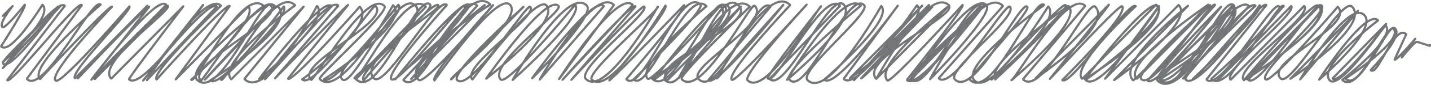 I pledge, on my honor, to uphold the objects of Key Club International; to build my home, school, and community; serve my nation and God, and combat all forces, which tend to undermine these institutions. 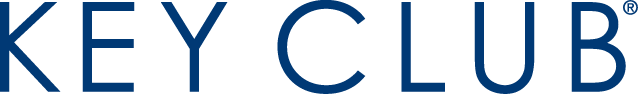 Call to Order and Pledge:2018-2019 Board Members and Advisors:SLC (Service Leadership Conference) Feb 28-March 1, 2020 in Kalamazoo. Stamp sheet collection next week. If you won’t be here next week, turn in today. Hours are not “due”, meaning you don’t have to have your hours “done”. We will be updating the spreadsheet during winter break. Take a picture of your stamp sheet for reference! Duncan Elementary Math HelpDuncan Elementary is asking from 20 Eisenhower Key Club students every Tuesday and Thursday from 2:45-3:30pm at Duncan Elementary. These students will be working with 4th and 5th grade students to reinforce math concepts and assist with homework. Students will be working closely with 5th grade teacher Mrs. Oyster.This event will continue for the rest of the school year.https://m.signupgenius.com/#!/showSignUp/9040A4DADAC2AA20-duncan Service Meeting: Blanket Making Thurs, February 13 , 2020 – 2:20 – 3:20pm – We will have monthly meetings after school on the fourth Thursday of the month. Materials are provided. Just come and make fleece blankets for kids. Please sign up if you plan to come. Princess Fantasy NightFriday, January 31st, 2020- 5:30-8:30pm Shelby Township Activities Center 8-10 volunteers (this event is already full) Roberts Daddy-Daughter Dance Friday, February 7, 2020 We are looking for 2-4 kids per time slot. Set-Up/Decorate 4:15-6:00 pm Dance 6:30-7:30 pm Dance 7:30-8:30 pm Clean Up 8:30-9:30 pm (this event is already full) Blood Drive Committee Any member is invited to join the committee. To work the sign up table at lunch, use this link: https://signup.com/go/WTUVTT At a future committee meeting, we will assign workers for the day of the blood drive, which is Tuesday, February 25. Shoe DriveWe will be collecting shoes for the next two months. We’re asking for gently used or new shoes. Please rubber band them together. ½ hour per pair, max of 6 hours per week.Teens for Jeans Drive – Now through the end of February Almost 40% of people experiencing homelessness in the United States are under 18. One item they commonly request in homeless shelters is a pair of jeans. Why? Jeans are comfortable in any season and can be worn multiple times between washes. Plus, for a teenager without many belongings, wearing a pair of jeans can provide a sense of normalcy. ½ hour per pair, max of 6 hours per week. Clean, any size, any gender. Elections for next year’s board members If you would like to run for a board position, please start asking questions about the job. Speak to one of the board members or an advisor and ask your parents for advice. Speeches and elections are coming up in February. Additional Information:Attendance and Stamp Sheet collection on Feb 13 (before winter break)Seniors last stamp sheet collection on March 12 for medallion. Medallions are NOT a requirement for participation in this club! You are still a member if you pay dues and participate in community service! Don’t drop out. Induction Ceremony April 1, 2020. Every member attends. Key Leader Weekend – April 24-26, 2020 in Gull Lake, MI Open to members and non-members alike. Discover your values and learn to set goals. If you have any ideas for sponsored events, please feel free to share them with the board.  Anthony Berkimer – President Ana Uldedaj – Vice President Olivia Stack – Secretary Jacob Munn – Treasurer Rachel Austin – Bulletin Editor Mrs. Craun – Faculty AdvisorMrs. Linda Ann Heldt– Kiwanis AdvisorMr. Pretari – Malow NJHS Advisor